ハチ、子どもたちからの意見など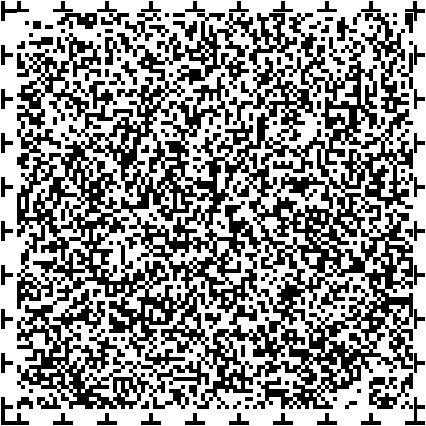 世田谷区教育振興基本計画を策定する際の参考にするため、小学校３校、中学校２校の児童・生徒の皆さんを対象にした、アンケートを令和４年９月７日から９月２１日に実施しました。３つの質問を小学校３校１８クラス、中学校２校６クラスに依頼しました。質問イチ、みんなが楽しいと思う学校はどんな学校ですか、また、どんな学校にしたいですか質問ニ、みんなが幸せになるためには、何が必要だと思いますか。質問サン、大人になったら、どんなことをしたいですか、してみたいですか。アンケート結果は、回答者数が５８８名で、回答率は７７パーセントでした。